Looking for a LAX Camp?!Want to ELEVATE your game?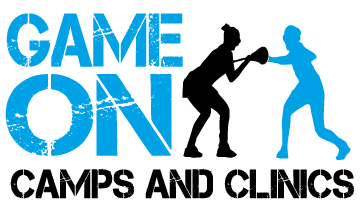 